    BULLDOG BLISS 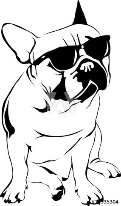                                                   Chris and Karen RoxinKarencrkrbulldogblissroxin.net    5923 Chastain Road, Mulberry, AR 72947                                  479-430-3243 or 479-997-8315Thank you for deciding to purchase one of our puppies. We want to make this a stress free and enjoyable experience for you. Please feel free to email or call me with any questions or concerns that you might have  along the way. We will keep you up to date with information about your puppy as it grows until it is time for your puppy to go to its new home.Purchase Agreement ****************************************1. Please read this completely before putting a deposit on a puppy. By putting a deposit on a puppy, you are agreeing to the terms and conditions within this contract.2.) We require a $500/$1000 dollar deposit depending on pup and price  in order to hold your puppy. We do not accept personal checks, only forms of guaranteed money. (Note: any extra fees such as PayPal etc. will be the responsibility of the buyer.) If you choose to pay via Pay Pal, let me know in advance and I can send you an invoice by email.3.)  This deposit is non-refundable, unless there is a significant problem with the health of your puppy.  Seller/breeder guarantees this dog/puppy is in good health at the time of purchase and has received appropriate vaccinations and care. The puppies may go to their new homes at 8 weeks of age. All puppies are examined prior to leaving by our vet and are believed to be free of life threatening or severely debilitating defects or illnesses.  We offer a 1 year Health guarantee against any LIFE THREATENING CONGENITAL defects. For this guarantee to be valid, you must have your puppy checked by a licensed veterinarian within (72 hours) of purchase. We ask that the results be communicated to us. This is important to confirm the overall health of your puppy at the time of delivery. Your puppy should be kept away from places frequented by other dogs/pets until puppy is fully vaccinated, to insure that he/she is fully immunized and lessen the chance of catching any serious diseases  if he/she should be exposed to one or more4.)  We are proactive in the health care of all of our French Bulldogs. Each has received up to date immunizations and preventive treatments for worms,. All puppies are considered high risk for coccidia and giardia and other intestinal bacteria and parasites (outbreaks can be due to stress of changing homes, while immune system is weakened) , and preventive treatment is no guarantee that none of these issues will appear. These are often brought on by the stress of  a new home and environment, a diet change, new people and playmates, a change in climate, etc. These health issues are not generally serious (even when some blood &/or mucus shows up in the stool) and are easily treated, and this guarantee does not cover the cost of treatment for any of these conditions.5.) You, the owner, agree to provide quality food, adequate shelter (the French Bulldog is primarily an inside dog and does not tolerate excessive heat or cold), regular vet checks, and age appropriate vaccinations and dewormings (including heart worm medication) and other medication as determined by a qualified vet.The French Bulldog is a brachycephalic (sort-faced) breed, and, like all dogs in this category, all Frenchies have some degree of brachycephalic syndrome characterized by narrow nostrils and somewhat elongated palates. This is what is responsible for the endearing noises made by the Frenchie (noisy breathing, snorting, and snoring) and their inability to deal as effectively with excessive heat, exertion,  and stress as longer nosed breeds. In most cases, the symptoms are mild and if caution is taken  they will live long and healthy lives. Also, almost all Frenchies will acquire the characteristic bat ears when they are 4 to 12 weeks old. Very rarely, a Frenchie will need a little help in training its ears to stand erect.6.) Should Puppy develop any life threatening congenital medical disorder, which is confirmed by two unassociated veterinarians. Seller will need all tests, x-rays, medication documentation and test results given by your vets. We will also need your vet’s names and phone numbers in case there are any questions. After receiving the documentation, it will be given to our vet to review. If Seller's vet believes it is a LIFE THREATENING genetic defect,  we will discuss with you the options of the puppy being replaced by a puppy of same quality, sex, ect. as soon as such is available. Any life threatening disorder must happen or be detected within twelve (12) months from the date of birth. Buyer MUST return the dog to SELLER for a replacement puppy.----Buyer will pay all shipping and miscellaneous charges associated with transport of both the puppy back to the seller, and the replacement puppy back to buyer.----All shipping and transportation expenses are the responsibility of the BUYER.SELLER IS NOT RESPONSIBLE FOR ANY OF BUYERS VET BILLS. HEALTH GUARANTEE  IS FOR REPLACEMENT OF PUPPY ONLY. WE DO NOT REFUND MONEY unless the decision is made by the seller to do so which would occur only in EXTREME extenuating circumstances. We do not guarantee size or color.BUYER __________________________________________________DATE_____________